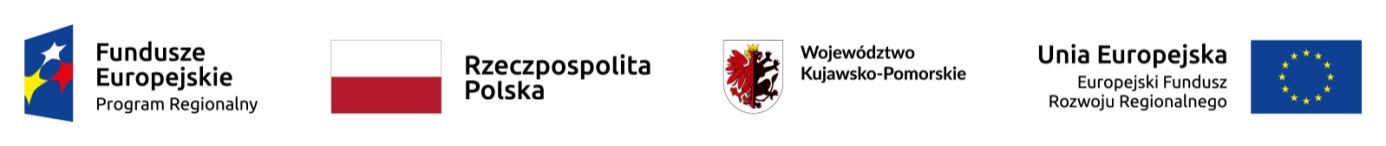 Nr sprawy: BORPA-1/RB/2021*OŚWIADCZENIA PODMIOTU UDOSTĘPNIAJĄCEGO ZASOBY O BRAKU PODSTAW DO WYKLUCZENIA I SPEŁNIANIU WARUNKU UDZIAŁU W POSTĘPOWANIU (składane na podstawie art. 125 ust. 1 w związku z art. 125 ust. 5 ustawy z dnia 11.09.2019 r. Prawo zamówień publicznych dalej uPzp – tekst jedn. Dz. U. z 2019 r. poz. 2019 ze zm.).Podmiot udostępniający zasoby (pełna nazwa, adres, NIP/PESEL, KRS/CEIDG):.......................................................................................................................................................................................................................................................................................................................................................................................................................................................................................Umocowanie do składania oświadczeń w imieniu Podmiotu (imię, nazwisko, stanowisko/podstawa do reprezentacji)........................................................................................................................................................................................................................................................................................................................Oświadczam/y, iż nie podlegam/y wykluczeniu z postępowania na podstawie art. 108 ust. 1 uPzp.Oświadczam/y, iż nie podlegam/y wykluczeniu z postępowania na podstawie art. 109 ust. 1 pkt 4 uPzp.         3. *Oświadczam/y, iż zachodzą w stosunku do mnie/nas podstawy wykluczenia z postępowania na podstawie art. ………. uPzp (proszę podać mającą zastosowanie podstawę wykluczenia spośród wymienionych w art. 108 ust. 1 pkt 1, 2 i 5 uPzp lub art. 109 ust. 1 pkt 4 uPzp). 4.  Oświadczam/y, iż spełniam/y *warunek udziału w postępowaniu, *kryterium selekcji w zakresie w jakim Wykonawca powołuje się na moje/nasze zasoby, tj. w zakresie wymaganej zdolności technicznej lub zawodowej.5.   Oświadczam/y, że wszystkie informacje podane w oświadczeniach są aktualne i zgodne                       z prawdą oraz zostały przedstawione z pełną świadomością konsekwencji wprowadzenia Zamawiającego w błąd przy przedstawieniu informacji.         Podpisać kwalifikowanym podpisem elektronicznym lub podpisem zaufanym, lub elektronicznym podpisem osobistym.*- niepotrzebne skreślić